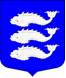 МУНИЦИПАЛЬНЫЙ СОВЕТВНУТРИГОРОДСКОГО МУНИЦИПАЛЬНОГО ОБРАЗОВАНИЯСАНКТ-ПЕТЕРБУРГА МУНИЦИПАЛЬНЫЙ ОКРУГ ВАСИЛЬЕВСКИЙ_____________________________________________________________РЕШЕНИЕ (ПРОЕКТ)     Санкт-Петербург                                  №____                                «___» _____  2020 года   В целях реализации положений статьи 8 Федерального закона от 07.02.2011 №3-ФЗ  "О полиции" Муниципальный совет внутригородского муниципального образования Санкт-Петербурга муниципальный округ ВасильевскийРЕШИЛ:1. Утвердить Положение об отчетах должностных лиц органов полиции перед Муниципальным Советом внутригородского муниципального образования Санкт-Петербурга муниципальный округ Васильевский согласно Приложение № 1 к настоящему Решению.2. Настоящее решение вступает в силу с момента принятия.3. Опубликовать настоящее решение в установленном порядке и разместить на официальном сайте Муниципального совета внутригородского муниципального образования Санкт-Петербурга муниципальный округ Васильевский в информационно-телекоммуникационной сети «Интернет»: msmov.spb.ru. 4. Контроль за исполнением настоящего решения возложить на Главу муниципального образования, исполняющего полномочия председателя Муниципального совета внутригородского муниципального образования Санкт-Петербурга муниципальный округ Васильевский.Глава внутригородского муниципальногообразования Санкт-Петербурга муниципальный округ Васильевский,исполняющий полномочияпредседателя Муниципального совета				        	              И.С. ФигуринПриложение № 1к решению Муниципального советавнутригородского муниципального образования Санкт-Петербургамуниципальный округ Васильевский от _______2020 № ____ Положение об отчетах должностных лиц органов полиции перед Муниципальным Советом внутригородского муниципального образования Санкт-Петербурга муниципальный округ Васильевский1. Не реже одного раза в год должностные лица органов полиции, осуществляющих свою деятельность на территории муниципального образования муниципальный округ Васильевский, отчитываются перед Муниципальным Советом муниципального образования муниципальный округ Васильевский (далее — Муниципальный Совет) и гражданами в порядке, установленном статьей 8 Федерального закона от 07.02.2011 N 3-ФЗ (ред. от 27.12.2019) "О полиции", Приказом МВД России от 30.08.2011 N 975 "Об организации и проведении отчетов должностных лиц территориальных органов МВД России" (вместе с "Инструкцией по организации и проведению отчетов должностных лиц территориальных органов МВД России") (далее в настоящей главе – отчеты).2. Время, место и регламент проведения отчетов начальника Управления МВД России по Василеостровскому району Санкт-Петербурга и начальника 30 отдела полиции (далее – начальник территориального органа МВД России на районном уровне) согласовывается с Муниципальным Советом в лице Главы муниципального образования муниципальный округ Васильевский (далее — Глава муниципального образования).Глава муниципального образования согласовывает время и место проведения отчетов при одновременном соблюдении следующих условий:1) предложение о проведении отчета направлено Главе муниципального образования не позднее, чем за 15 дней до проведения отчета;2) время начала отчета – не ранее 18 часов и не позднее 19 часов,3) помещение, в котором проводится отчет, имеет не менее 50 посадочных мест (для отчетов начальника управления, начальника отдела полиции) или не менее 25 посадочных мест (для отчетов участковых уполномоченных).Глава муниципального образования согласовывает регламент проведения отчетов при условии, что регламент гарантирует жителям муниципального образования муниципальный округ Васильевский и депутатам возможность задавать вопросы всем должностным лицам органов полиции, проводящим отчет.После утверждения начальником территориального органа МВД России на районном уровне времени, места и регламента отчета соответствующее решение и информационно-аналитическая записка, в которой отражается проводимая работа по охране общественного порядка и обеспечению безопасности на обслуживаемой территории, защите прав и законных интересов граждан от преступных посягательств, а также принимаемые меры по обеспечению общественного доверия и поддержки граждан, не позднее 10 дней до назначенной даты отчета направляется в Муниципальный Совет. Глава муниципального образования обеспечивает размещение решения и информационно-аналитической записки на официальном сайте муниципального образования муниципальный округ Васильевский (msmov.spb.ru) в течение одного рабочего дня со дня поступления.3. График отчетов участковых уполномоченных полиции согласовывается с Муниципальным Советом в лице Главы муниципального образования. Глава Муниципального образования согласовывает график отчетов участковых уполномоченных полиции при одновременном соблюдении условий,  предусмотренных подпунктами 1-3 пункта 2 настоящего Положения. После утверждения начальником территориального органа МВД России на районном уровне график направляется в Муниципальный Совет. Глава муниципального образования обеспечивает размещение графика на официальном сайте муниципального образования муниципальный округ Васильевский (msmov.spb.ru) в течение одного рабочего дня со дня поступления.4. В случае если в течение одного года со стороны органов полиции не поступило предложений по согласованию времени, места и регламента проведения отчетов, графика отчетов участковых уполномоченных полиции, предложений назначить представителя (представителей) Муниципального Совета (по согласованию) для участия в проведении отчетов участковых уполномоченных, Глава муниципального образования направляет в адрес начальника территориального органа МВД России на районном уровне требование о совершении перечисленных действий. В случае если в течение 30 дней со дня направления требования перечисленные действия совершены не будут, Глава муниципального образования обжалует бездействие органов полиции в прокуратуру или в суд.5. По итогам проведения отчетов должностных лиц органов полиции Муниципальный Совет принимает решение о признании отчета удовлетворительным или неудовлетворительным, о чем принимает решение, которое направляется в адрес соответствующего должностного лица и его непосредственного руководителя. В решении или в приложении к нему Муниципальный Совет может высказать мотивированные замечания или предложения по работе органов полиции.Об утверждении Положения об отчетах должностных лиц органов полиции перед Муниципальным Советом внутригородского муниципального образования Санкт-Петербурга муниципальный округ Васильевский